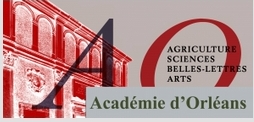 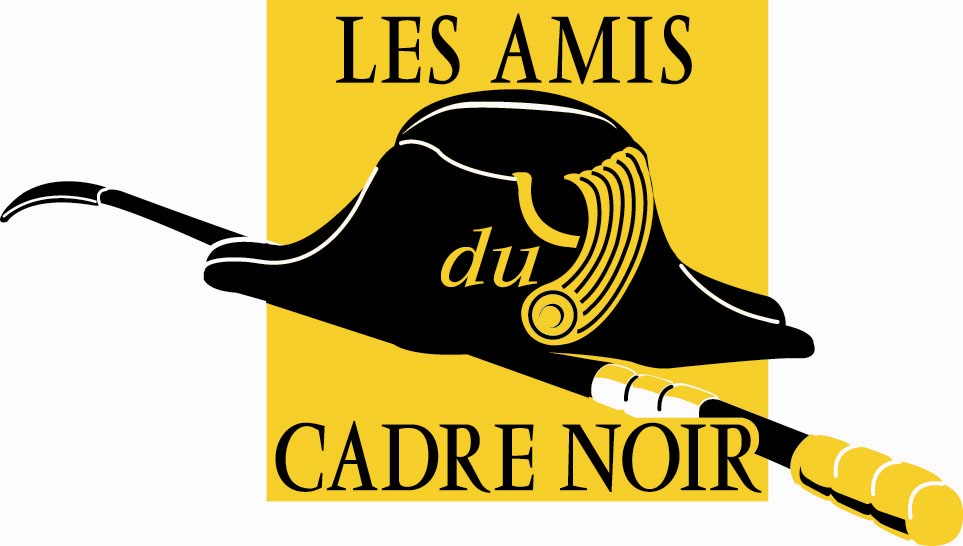 Les Amis du Cadre noir et l’Académie d’Orléans, ont le plaisir de vous inviter à assister à la conférence publique Jeudi 5 octobre 2017 – 18 hMédiathèque d’Orléansauditorium Marcel-RegguiLe Cadre noir et l’équitation de tradition françaiseUn mythe ? une légende ? un trésor du patrimoine français ?Quelle est la réalité de cette institution unique au monde, riche d'un passé prestigieux ?Conférence donnée par lelieutenant-colonel Siegwart,écuyer du Cadre noir etLudovic de Villèle,Président des Amis du Cadre noirMembre de l’Académie d’Orléans.Venez découvrir comment cette école moderne se tourne résolument vers le progrès et l'innovation en restant fidèle à ses racines.  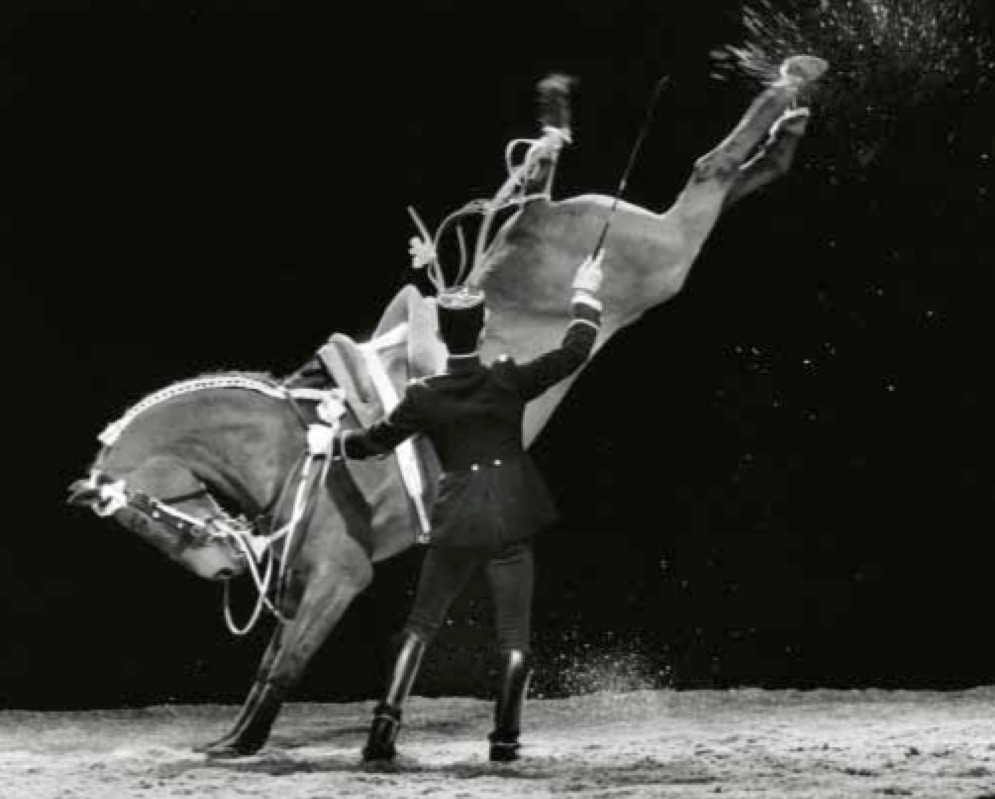 